ΤΙΤΛΟΣ ΠΡΑΞΗΣ: «ΣΤΕΡΕΩΣΗ ΒΡΑΧΩΔΩΝ ΠΡΑΝΩΝ ΘΕΜΕΛΙΩΣΗΣ ΤΩΝ ΤΕΙΧΩΝ ΤΟΥ ΚΑΣΤΡΟΥ ΚΥΠΑΡΙΣΣΙΑΣ ΣΤΟ ΝΟΜΟ ΜΕΣΣΗΝΙΑΣ». ΦΟΡΕΑΣ ΧΡΗΜΑΤΟΔΟΤΗΣΗΣ: Περιφέρεια ΠελοποννήσουΦΟΡΕΑΣ ΥΛΟΠΟΙΗΣΗΣ: Υπουργείο Πολιτισμού & ΑθλητισμούΔιεύθυνση Αναστήλωσης Βυζαντινών και Μεταβυζαντινών ΜνημείωνΤο ερειπωμένο κάστρο της Κυπαρισσίας είναι χτισμένο στην κορυφή απόκρημνου βραχώδους λόφου και καταλαμβάνει έκταση κατά προσέγγιση 66 στρεμμάτων. Τα τείχη του περιβόλου σώζονται σε μικρό ύψος, ενώ κυρίως στη βόρεια και την ανατολική πλευρά υπάρχουν τμήματα που δεν διατηρούνται. Η τοιχοποιία τόσο των τειχών όσο και των κτισμάτων στο εσωτερικό έχει κατασκευαστεί σε διάφορες χρονικές φάσεις, με διαδοχικές ανακατασκευές και επεμβάσεις από τους κατά καιρούς κυρίαρχους Βυζαντινούς, Φράγκους, Ενετούς και Τούρκους. Το Κάστρο είναι κηρυγμένο ως αρχαίο μνημείο σύμφωνα με την Υ.Α. ΥΠΠΕ/ΑΡΧ/Β1/Φ30/176/28/23-1-1981 (ΦΕΚ 87/Β΄/10-2-1981).Oι βλάβες στα περιμετρικά τείχη του κάστρου είναι σημαντικές, οφείλονται στη συνδυασμένη δράση πολλών παραγόντων και εξελίσσονται κατά το διάστημα της τελευταίας δεκαετίας. Οι κυριότερες βλάβες που παρατηρούνται είναι: αποκολλήσεις βραχωδών τεμαχίων, υποσκαφές θεμελίων, ρηγματώσεις, ανάπτυξη βλάστησης και έλλειψη συνδετικού κονιάματος στις λιθοδομές, κατάρρευση τμημάτων της ανωδομής, προβλήματα στη θεμελίωση σε βασικά κτίσματα στο εσωτερικό του κάστρου που έχουν σαν άμεσο επακόλουθο την αποδιοργάνωση ή και την κατάρρευση των λιθοδομών τους. Οι σημαντικές βλάβες που παρουσιάζονται στο μνημείο καθιστούν επιτακτική την ανάγκη της αποκατάστασής του, έτσι ώστε να ανταποκρίνεται στις αξίες του ως ιστορικό διατηρητέο μνημείο αλλά και στις απαιτήσεις της χρήσης του. Με την υπ’ αριθ. πρωτ. ΥΠΠΟΑ/ΓΔΑΜΤΕ/ΔΑΒΜΜ/244920/33530/5796/13-12-2013 Απόφαση Υπουργού (ΑΔΑ:ΒΛΓΛΓ-054) εγκρίθηκε η μελέτη «Στερέωση βραχωδών πρανών θεμελίωσης των τειχών του Κάστρου Κυπαρισσίας στο Νομό Μεσσηνίας». Το έργο που εκτελείται αφορά στην στερέωση των βραχωδών πρανών και της θεμελίωσης των περιμετρικών τειχών του Κάστρου Κυπαρισσίας, στο Νομό Μεσσηνίας. Η παρούσα συγχρηματοδοτούμενη πράξη έχει ενταχθεί  στο Επιχειρησιακό Πρόγραμμα «Πελοπόννησος 2014-2020», με φορέα υλοποίησης την Διεύθυνση Αναστήλωσης Βυζαντινών και Μεταβυζαντινών μνημείων με προϋπολογισμό 1.484.643,93 €. Το έργο συνοπτικά περιλαμβάνει εργασίες καθαρισμού του πρανούς, στερέωση της βραχόμαζας και των θεμελίων των τειχών. Τοποθέτηση ανοξείδωτων αγκυρίων βράχου για την συγκράτηση επισφαλών τεμαχίων, είτε απευθείας δτο βράχο είτε σε δοκό έδρασης. Τοποθέτηση ενημερωτικών πινακίδων στην είσοδο του αρχαιολογικού χώρου με κείμενα (και σε γραφή Braille).Με την προτεινόμενη Πράξη προβλέπεται η βελτίωση των συνθηκών θεμελίωσης του κάστρου, η οποία είναι επιβεβλημένη για να λειτουργήσει με ασφάλεια ο αρχαιολογικός χώρος του Κάστρου Κυπαρισσίας ο οποίος αποτελεί ένα σημαντικό μνημείο της ευρύτερης περιοχής της Μεσσηνίας αλλά και της Πελοποννήσου.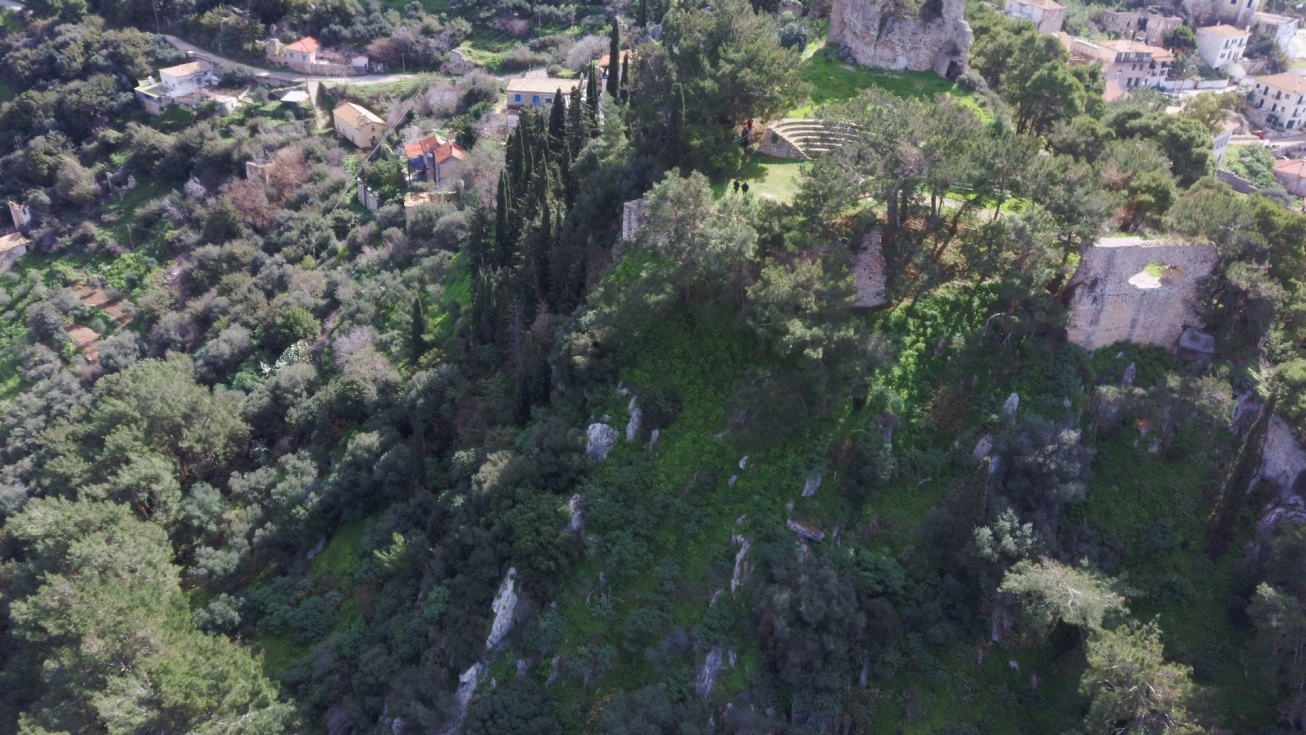 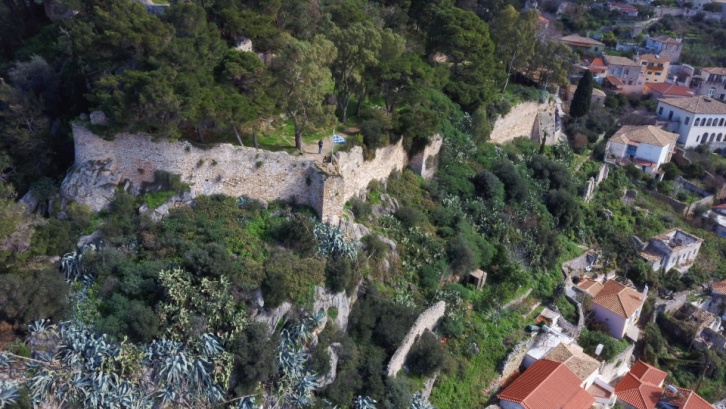 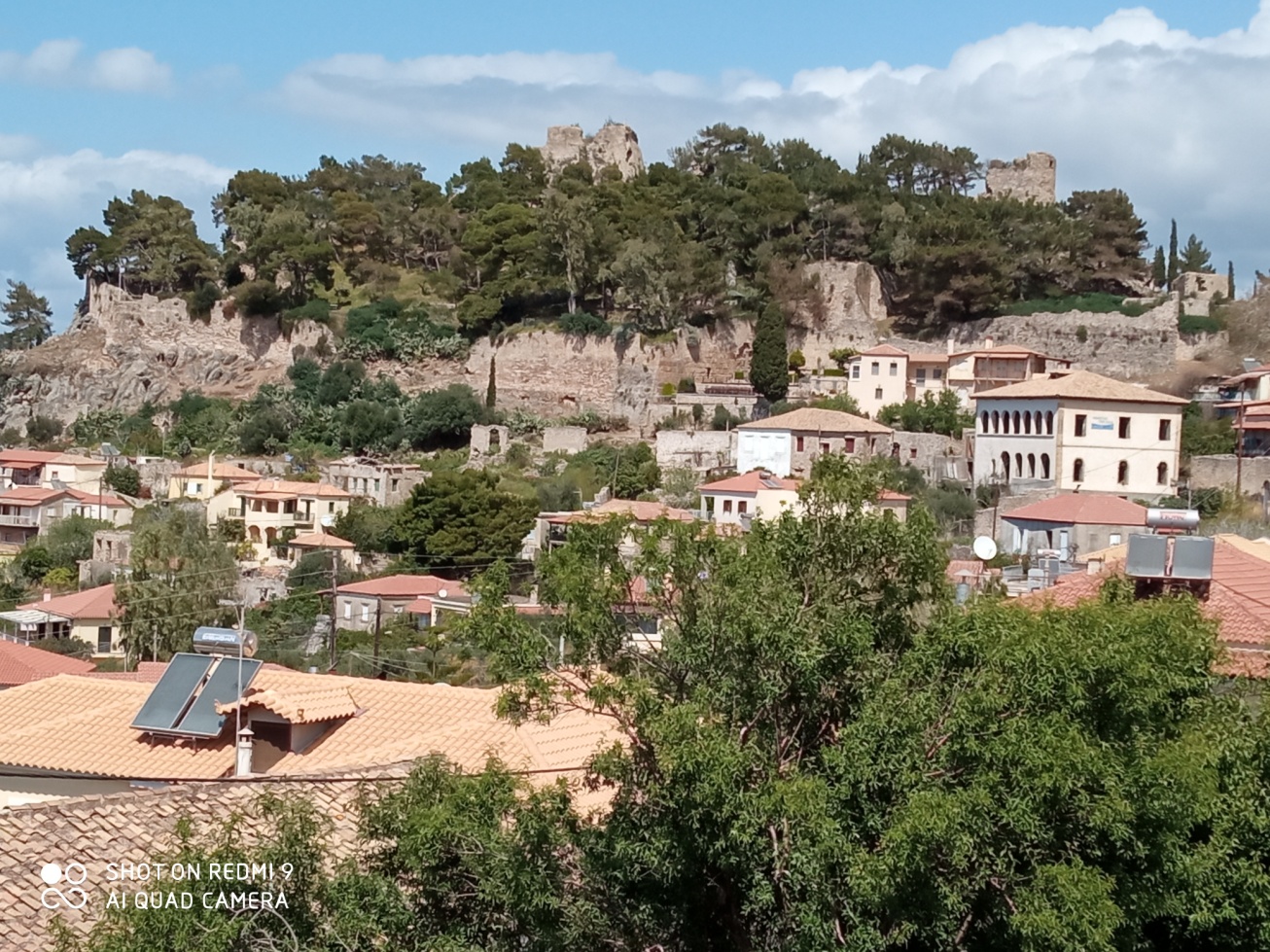 